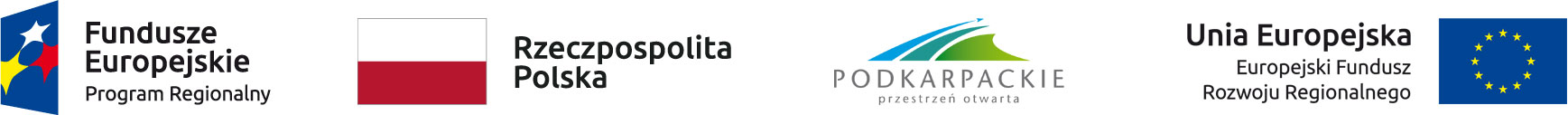 Załącznik nr 3WYMAGANIA DOTYCZĄCE UMOWY O PODWYKONASTWOI1.	Wykonawca, podwykonawca lub dalszy podwykonawca zamówienia na dostawy wraz z montażem zamierzający zawrzeć umowę o podwykonawstwo, której przedmiotem są dostawy wraz z montażem, jest obowiązany, w trakcie realizacji zamówienia, do przedłożenia Zamawiającemu projektu tej umowy, przy czym podwykonawca lub dalszy podwykonawca jest obowiązany dołączyć zgodę Wykonawcy na zawarcie umowy o podwykonawstwo o treści zgodnej z projektem umowy.2.	Termin zapłaty wynagrodzenia podwykonawcy lub dalszemu podwykonawcy przewidziany w umowie o podwykonawstwo nie może być dłuższy niż 30 dni od dnia doręczenia Wykonawcy, podwykonawcy lub dalszemu podwykonawcy faktury lub rachunku, potwierdzających wykonanie zleconej podwykonawcy lub dalszemu podwykonawcy dostawy, usługi lub roboty budowlanej.3.	Zamawiający, w terminie 7 dni o dnia doręczenia, zgłasza w formie pisemnej zastrzeżenia do projektu umowy o podwykonawstwo, której przedmiotem są roboty budowlane:1) niespełniającej wymagań określonych w specyfikacji istotnych warunków zamówienia;2) gdy przewiduje termin zapłaty wynagrodzenia dłuższy niż określony w pkt. 2.4.	Niezgłoszenie w formie pisemnej zastrzeżeń do przedłożonego projektu umowy 
o podwykonawstwo, której przedmiotem są dostawy wraz z montażem, w terminie 7 dni, uważa sie za akceptacje projektu umowy przez Zamawiającego.5.	Wykonawca, podwykonawca lub dalszy podwykonawca zamówienia na dostawy wraz z montażem przedkłada Zamawiającemu poświadczoną za zgodność z oryginałem kopie zawartej umowy o podwykonawstwo, której przedmiotem są dostawy wraz z montażem, w terminie 7 dni od dnia jej zawarcia.6.	Zamawiający, w terminie 7 dni, zgłasza w formie pisemnej sprzeciw do umowy o podwykonawstwo, której przedmiotem są dostawy wraz z montażem, w przypadkach, o których mowa w pkt. 3.7.	Niezgłoszenie w formie pisemnej sprzeciwu do przedłożonej umowy o podwykonawstwo, której przedmiotem są dostawy wraz z montażem, w terminie 7 dni, uważa sie za akceptacje umowy przez Zamawiającego.8.	Wykonawca, podwykonawca lub dalszy podwykonawca zamówienia na dostawy wraz z montażem przedkłada Zamawiającemu poświadczoną za zgodność z oryginałem kopie zawartej umowy o podwykonawstwo, której przedmiotem są dostawy lub usługi, 
w terminie 7 dni od dnia jej zawarcia. 9.	W przypadku, o którym mowa w pkt. 8, jeżeli termin zapłaty wynagrodzenia jest dłuższy niż określony w pkt. 2, Zamawiający informuje o tym Wykonawcę i wzywa go do doprowadzenia do zmiany tej umowy pod rygorem wystąpienia o zapłatę kary umownej.10.	Przepisy pkt. 1–9 stosuje sie odpowiednio do zmian tej umowy o podwykonawstwo.II1.	Zamawiający dokonuje bezpośredniej zapłaty wymagalnego wynagrodzenia przysługującego podwykonawcy lub dalszemu podwykonawcy, który zawarł zaakceptowaną przez Zamawiającego umowę o podwykonawstwo, której przedmiotem są dostawy wraz z montażem, w przypadku uchylenia sie od obowiązku zapłaty odpowiednio przez Wykonawcę, podwykonawcę lub dalszego podwykonawcę zamówienia na dostawy.2.	Wynagrodzenie, o którym mowa w pkt. 1, dotyczy wyłącznie należności powstałych po zaakceptowaniu przez Zamawiającego umowy o podwykonawstwo, której przedmiotem są dostawy wraz z montażem, lub po przedłożeniu Zamawiającemu poświadczonej za zgodność z oryginałem kopii umowy o podwykonawstwo, której przedmiotem są dostawy.3.	Bezpośrednia zapłata obejmuje wyłącznie należne wynagrodzenie, bez odsetek, należnych podwykonawcy lub dalszemu podwykonawcy.4.	Przed dokonaniem bezpośredniej zapłaty Zamawiający jest obowiązany umożliwić Wykonawcy zgłoszenie w formie pisemnej uwag dotyczących zasadności bezpośredniej zapłaty wynagrodzenia podwykonawcy lub dalszemu podwykonawcy, o których mowa w pkt. 1. Zamawiający informuje o terminie zgłaszania uwag, nie krótszym niż 7 dni od dnia doręczenia tej informacji.5.	W przypadku zgłoszenia uwag, o których mowa w pkt. 4, w terminie wskazanym przez Zamawiającego, Zamawiający może:1)	nie dokonać bezpośredniej zapłaty wynagrodzenia podwykonawcy lub dalszemu podwykonawcy, jeżeli wykonawca wykaże niezasadność takiej zapłaty albo2)	złożyć do depozytu sadowego kwotę potrzebna na pokrycie wynagrodzenia podwykonawcy lub dalszego podwykonawcy w przypadku istnienia zasadniczej wątpliwości Zamawiającego co do Wysokości należnej zapłaty lub podmiotu, któremu płatność sie należy, albo3)	 dokonać bezpośredniej zapłaty wynagrodzenia podwykonawcy lub dalszemu podwykonawcy, jeżeli podwykonawca lub dalszy podwykonawca wykaże zasadność takiej zapłaty.6.	W przypadku dokonania bezpośredniej zapłaty podwykonawcy lub dalszemu podwykonawcy, o których mowa w pkt. 1, Zamawiający potrąca kwotę wypłaconego wynagrodzenia z wynagrodzenia należnego Wykonawcy.7.	Konieczność wielokrotnego dokonywania bezpośredniej zapłaty podwykonawcy lub dalszemu podwykonawcy, o których mowa w pkt. 1, lub konieczność dokonania bezpośrednich zapłat na sumę większą niż 5% wartości umowy w sprawie zamówienia publicznego może stanowić podstawę do odstąpienia od umowy w sprawie zamówienia publicznego przez Zamawiającego.